Key Request FormEmployee InformationDirector Approval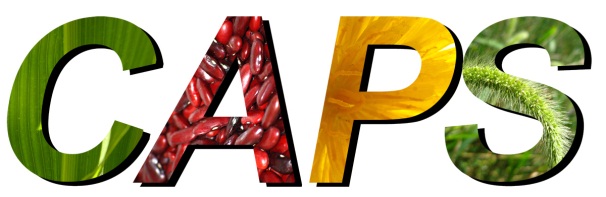 Center for Applied Plant ScienceEmployee Name:Employee Buck ID Number:Employee Buck ID Number:Assigned LabDates of Employment:  From:To:Keys requested:Employee SignatureDateApprovedRejectedComments:Key Manager SignatureDate